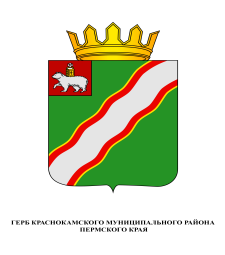 ЗЕМСКОЕ СОБРАНИЕКРАСНОКАМСКОГО МУНИЦИПАЛЬНОГО РАЙОНАПЕРМСКОГО КРАЯРЕШЕНИЕ30.08.2017                                                                                                               № 86О награждении Почетной грамотой Краснокамского муниципального района Гайфиева А.Ф.В соответствии со статьями 20, 22 Устава Краснокамского муниципального района, Положением о Почетной грамоте Краснокамского муниципального района, утвержденным решением Краснокамской Думы от 30 ноября 2005 г. № 176,Земское Собрание Краснокамского муниципального района РЕШАЕТ:За высокий профессионализм, большой личный вклад в развитие физической культуры и спорта на территории Краснокамского муниципального района и в связи празднованием Дня физкультурника наградить Почетной грамотой Краснокамского муниципального района Александра Фарьзатиновича Гайфиева, начальника управления по спорту и физической культуре администрации Краснокамского муниципального района.  2. На основании Положения о Почетной грамоте Краснокамского муниципального района выделить А.Ф.Гайфиеву денежное вознаграждение в сумме 2581,0 (Две тысячи пятьсот восемьдесят один) рубль.3. Администрации Краснокамского муниципального района предусмотреть финансирование денежного вознаграждения.4. Выплату денежного вознаграждения произвести через управление по спорту и физической культуре администрации Краснокамского муниципального района.5. Решение подлежит опубликованию в специальном выпуске «Официальные материалы органов местного самоуправления Краснокамского муниципального района» газеты «Краснокамская звезда».6. Контроль за исполнением решения возложить на комиссию по социальной политике и социальной защите населения Земского Собрания   Краснокамского муниципального района (Р.Т.Хасанов).Председатель Земского СобранияКраснокамского муниципального района				                  Г.П.Новиков 